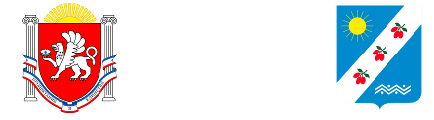 297571, Республика Крым, Симферопольский район, с. Доброе, ул. 40 лет Победы, 11телефон/факс (3652) 311-240, e-mail: info@sovet-dobroe.org23 очередное заседание 2 созываР Е Ш Е Н И Е с. Доброе                                      №  125/20                 «25» декабря 2020 года«О бюджете муниципального образования Добровское сельское поселение Симферопольского района Республики Крым на 2021 год и плановый период 2022 и 2023 годов» ( в редакции решений: от 16 июля 2021 года  № 168/21; от 26 ноября 2021 года № 201/21; от 24.12.21 № 203/21)             Руководствуясь Бюджетным кодексом Российской Федерации, Федеральным законом от 06 октября 2003 года № 131-ФЗ «Об общих принципах организации местного самоуправления в Российской Федерации», Положением о бюджетном процессе в Добровском сельском поселении Симферопольского района Республики Крым, Уставом муниципального образования Добровское сельское поселение Симферопольского района Республики Крым, Добровский сельский совет Симферопольского района Республики КрымРЕШИЛ:1.Утвердить основные характеристики бюджета муниципального образования Добровское сельское поселение Симферопольского района Республики Крым на 2021 год:1) общий объем доходов в сумме 70 032 467,28 рублей, в том числе: налоговые и неналоговые доходы 53 250 616,00 рублей, безвозмездные поступления 16 781 851,28 рублей;2)  общий объем расходов в сумме 72 813 377,98 рублей;3) верхний предел муниципального внутреннего долга бюджета муниципального образования Добровское сельское поселение Симферопольского района Республики Крым на 1 января 2022 года в сумме 
0,00 рублей, в том числе верхний предел долга по муниципальным гарантиям в сумме 0,00 рублей;4) дефицит бюджета в сумме 2 780 910,70 рублей.( в редакции решений: от 16 июля 2021 года  № 168/21; от 26 ноября 2021 года № 201/21; от 24.12.21 № 203/21)2.Утвердить основные характеристики бюджета муниципального образования Добровское сельское поселение Симферопольского района Республики Крым на плановый период 2022 и 2023 годов:  1) общий объем доходов на 2022 год в сумме 58 779 315,18 рублей, в том числе: налоговые и неналоговые доходы 49 009 686,00 рублей, безвозмездные поступления   9 769 629,18 рубль, и на 2023 год в сумме 64 239 406,12 рублей, в том числе: налоговые и неналоговые доходы 53 088 298,00 рублей, безвозмездные поступления 11 151 108,12 рублей.2) общий объем расходов на 2022 год в сумме 58 779 315,18 рублей, в том числе условно утвержденные расходы в сумме 1 225 242,15 рублей и на 2023 год 64 239 406,12 рублей, в том числе условно утвержденные расходы в сумме 2 654 414,90 рублей.3) верхний предел муниципального внутреннего долга бюджета муниципального образования Добровское сельское поселение Симферопольского района Республики Крым на 1 января 2023 года в сумме 0,00 рублей, в том числе верхний предел долга по муниципальным гарантиям в сумме 0,00  рублей,  и на  1 января  2024 года в сумме 0,00 рублей, в том числе верхний предел долга по муниципальным гарантиям в сумме  0,00  рублей.4) дефицит бюджета на 2022 год в сумме 0,00 рублей и на 2023 год в сумме 0,00 рублей.3.Утвердить объем поступлений доходов бюджета муниципального образования Добровское сельское поселение Симферопольского района Республики Крым по кодам видов (подвидов) доходов:1) на 2021 год согласно Приложению 1 к настоящему решению;( в редакции решений: от 16 июля 2021 года  № 168/21; от 26 ноября 2021 года № 201/21; от 24.12.21 № 203/21)2) на плановый период 2022 и 2023 годов согласно Приложению 1.1 к настоящему решению.4.Утвердить перечень и коды главных администраторов доходов бюджета, закрепляемые за ними виды (подвиды) доходов бюджета муниципального образования Добровское сельское поселение Симферопольского района Республики Крым на 2021 год и плановый период 2022 и 2023 годов согласно Приложению 2 к настоящему решению.( в редакции решения от 16 июля 2021 года  № 168/21)5.Установить сведения о нормативах отчислений доходов в бюджет муниципального образования Добровское сельское поселение Симферопольского района Республики Крым на 2021 год и плановый период 2022 и 2023 годов согласно Приложению 3 к настоящему решению. 6.Утвердить перечень главных администраторов источников финансирования дефицита бюджета муниципального образования Добровское сельское поселение Симферопольского района Республики Крым на 2021 год и плановый период 2022 и 2023 годов согласно Приложению 4 к настоящему решению.7.Утвердить источники финансирования дефицита бюджета муниципального образования Добровское сельское поселение Симферопольского района Республики Крым:1) на 2021 год согласно Приложению 5 к настоящему решению;( в редакции решений: от 16 июля 2021 года  № 168/21; от 26 ноября 2021 года № 201/21)2) на плановый период 2022 и 2023 годов согласно Приложению 5.1 к настоящему решению.8.Утвердить ведомственную структуру расходов бюджета муниципального образования Добровское сельское поселение Симферопольского района Республики Крым:1) на 2021 год согласно Приложению 6 к настоящему решению;( в редакции решений: от 16 июля 2021 года  № 168/21; от 26 ноября 2021 года № 201/21; от 24.12.21 № 203/21 )2) на плановый период 2022 и 2023 годов согласно Приложению 6.1 к настоящему решению.9.Утвердить распределение расходов бюджета муниципального образования Добровское сельское поселение Симферопольского района Республики Крым по разделам, подразделам, целевым статьям, группам (подгруппам) видов расходов бюджета:1) на 2021 год согласно Приложению 7 к настоящему решению;( в редакции решений: от 16 июля 2021 года  № 168/21; от 26 ноября 2021 года № 201/21; от 24.12.21 № 203/21)2) на плановый период 2022 и 2023 годов согласно Приложению 7.1 к настоящему решению.10.Утвердить распределение расходов бюджета муниципального образования Добровское сельское поселение Симферопольского района Республики Крым по целевым статьям, группам (подгруппам) видов расходов, разделам, подразделам классификации расходов бюджета:1) на 2021 год согласно Приложению 8 к настоящему решению;( в редакции решений: от 16 июля 2021 года  № 168/21; от 26 ноября 2021 года № 201/21; от 24.12.21 № 203/21 )2) на плановый период 2022 и 2023 годов согласно Приложению 8.1 к настоящему решению.11. Утвердить объем межбюджетных трансфертов, получаемых в бюджет муниципального образования Добровское сельское поселение Симферопольского района Республики Крым из бюджетов других уровней бюджетной системы Российской Федерации:1) на 2021 год согласно Приложению 9 к настоящему решению;( в редакции я от 16 июля 2021 года  № 168/21;)2) на плановый период 2022 и 2023 годов согласно Приложению 9.1 к настоящему решению.12. Утвердить объем иных межбюджетных трансфертов, предоставляемых из бюджета муниципального образования Добровское сельское поселение Симферопольского района Республики Крым в бюджет муниципального образования Симферопольский район Республики Крым:1) на 2021 год согласно Приложению 10 к настоящему решению;2) на плановый период 2022 и 2023 годов согласно приложению 10.1 к настоящему решению;13.Привлечение муниципальных заимствований в бюджет муниципального образования Добровское сельское поселение Симферопольского района Республики Крым в 2021 году и в плановом периоде 2022 и 2023 годов не планируется.14.Предоставление муниципальных гарантий за счет средств бюджета муниципального образования Добровское сельское поселение Симферопольского района Республики Крым на 2021 год и плановый период 2022 и 2023 годов не предусмотрено.15.Установить, что безвозмездные поступления от физических и юридических лиц, имеющие целевое назначение, поступившие в бюджет муниципального образования Добровское сельское поселение Симферопольского района Республики Крым, направляются в установленном порядке на увеличение расходов местного бюджета соответственно целям их предоставления.16.Нормативные правовые акты органов местного самоуправления Добровского сельского поселения Симферопольского района подлежат приведению в соответствие с настоящим решением в трехмесячный срок со дня вступления в силу настоящего решения.17.Утвердить объем резервного фонда администрации Добровского сельского поселения Симферопольского района Республики Крым:1) на 2021 год в сумме 0,00 рублей.2) на 2022 год в  сумме  100 000,00  рублей,  и  на  2023 год  в  сумме       100 000,00 рублей.( в редакции решения от 26 ноября 2021 года № 201/21)18.Установить, что руководители органов местного самоуправления, муниципальных учреждений Добровского сельского поселения Симферопольского района Республики Крым не вправе принимать в 2021 году и в плановом периоде  2022 и 2023 годов решения, приводящие к увеличению штатной численности работников органов местного самоуправления и муниципальных учреждений муниципального образования Добровское сельское поселение Симферопольского района Республики Крым, за исключением случаев принятия решений о наделении органов местного самоуправления муниципального образования Добровское сельское поселение Симферопольского района Республики Крым дополнительными полномочиями, требующими увеличение штатной численности. Решение об увеличении численности должно быть согласовано с Министерством финансов Республики Крым.19. Установить, что бюджетные ассигнования, предусмотренные на оплату труда работников бюджетной сферы на 2021 год и плановый период 2022 и 2023 годов, обеспечивают системой оплаты труда работников органов местного самоуправления, муниципальных учреждений по отраслевому принципу,  в соответствии с нормативно-правовым актом Республики Крым и Администрацией Добровского сельского поселения Симферопольского района Республики Крым.20.Установить, что остатки средств бюджета муниципального образования Добровское сельское поселение Симферопольского района Республики Крым на начало текущего финансового года:в объеме, не превышающем остаток средств на счете про учету средств бюджета муниципального образования Добровское сельское поселение Симферопольского района Республики Крым могут  направляться на  покрытие временных кассовых разрывов и на увеличение бюджетных ассигнований на оплату заключенных от имени муниципального образования Добровское сельское поселение Симферопольского района Республики Крым  муниципальных контрактов на поставку товаров, выполнение работ, оказание услуг, подлежащих в соответствии с условиями этих муниципальных контрактов оплате в отчетном финансовом году.21.Обнародовать настоящее решение на официальном Портале  Правительства Республики Крым на странице Симферопольского района      (http://siminfmo.rk.gov.ru) в разделе «Муниципальное образования Симферопольского района» подраздел «Добровское сельское поселение», а также путем размещения его на информационной доске объявлений, расположенной у здания сельского совета/администрации по адресу: Республика Крым, Симферопольский район, с.Доброе, ул.40 лет Победы, на официальном сайте Добровского сельского совета - http://dobroe-crimea.ru/. 22. Настоящее решение вступает в силу с 01.01.2021 года. 23. Контроль за исполнением настоящего решения возложить на председателя Добровского сельского совета-главу администрации Добровского сельского поселения О.Н. Литвиненко.Председатель Добровского сельского совета –глава администрации Добровского сельскогопоселения	                                                                               О.Н. Литвиненко	Приложение №5.1к решению Добровского сельского советаСимферопольского района Республики Крымот  25 декабря 2020 года № 125/21 «О бюджетемуниципального образования Добровскоесельское поселение Симферопольского районаРеспублики Крым на 2021 год  и  плановыйпериод 2022 и 2023 годов»Приложение № 8.1к решению Добровского сельского советаСимферопольского района Республики Крымот 25.12.2020 г. № 125/20«О бюджете муниципальногообразования Добровское сельское поселениеСимферопольского района Республики Крымна 2021 год и плановый период 2022 и 2023 годов»( в редакции решений: от 16 июля 2021 года  № 168/21;от 26 ноября 2021 года № 201/21)ДОБРIВСЬКА СIЛЬCЬКА РАДА СIМФЕРОПОЛЬСЬКОГО РАЙОНУРЕСПУБЛIКИ КРИМ ДОБРОВСКИЙ СЕЛЬСКИЙ СОВЕТСИМФЕРОПОЛЬСКОГО РАЙОНАРЕСПУБЛИКИ КРЫМКЪЫРЫМ ДЖУМХУРИЕТИ СИМФЕРОПОЛЬ БОЛЮГИНИНЪ ДОБРОЕ КОЙ ШУРАСЫПриложение №1к решению Добровского сельского советаСимферопольского района Республики Крымот 25.12.2020 г. № 125/20 «О бюджете муниципальногообразования Добровское сельское поселениеСимферопольского района Республики Крымна 2021 год и плановый период 2022 и 2023 годов»( в редакции решений: от 16 июля 2021 года  № 168/21; от 26 ноября 2021 года № 201/21; от 24.12.21 № 203/21)руб.10000000000000000НАЛОГОВЫЕ И НЕНАЛОГОВЫЕ ДОХОДЫ53 250 616,0010100000000000000НАЛОГИ НА ПРИБЫЛЬ, ДОХОДЫ29 856 850,0010102010011000110Налог на доходы физических лиц с доходов, источником которых является налоговый агент, за исключением доходов, в отношении которых исчисление и уплата налога осуществляются в соответствии со статьями 227, 227.1 и 228 Налогового кодекса Российской Федерации (сумма платежа (перерасчеты, недоимка и задолженность по соответствующему платежу, в том числе по отмененному)29 151 850,0010102020011000110Налог на доходы физических лиц с доходов, полученных от осуществления деятельности физическими лицами, зарегистрированными в качестве индивидуальных предпринимателей, нотариусов, занимающихся частной практикой, адвокатов, учредивших адвокатские кабинеты, и других лиц, занимающихся частной практикой в соответствии со статьей 227 Налогового кодекса Российской Федерации (сумма платежа (перерасчеты, недоимка и задолженность по соответствующему платежу, в том числе по отмененному)305 000,0010102030011000110Налог на доходы физических лиц с доходов, полученных физическими лицами в соответствии со статьей 228 Налогового кодекса Российской Федерации (сумма платежа (перерасчеты, недоимка и задолженность по соответствующему платежу, в том числе по отмененному)400 000,0010500000000000000НАЛОГИ НА СОВОКУПНЫЙ ДОХОД569 077,0010503000010000110Единый сельскохозяйственный налог569 077,0010503010011000110Единый сельскохозяйственный налог (сумма платежа (перерасчеты, недоимка и задолженность по соответствующему платежу, в том числе по отмененному)569 077,0010600000000000000НАЛОГИ НА ИМУЩЕСТВО8 126 424,0010601030101000110Налог на имущество физических лиц, взимаемый по ставкам, применяемым к объектам налогообложения, расположенным в границах сельских поселений (сумма платежа (перерасчеты, недоимка и задолженность по соответствующему платежу, в том числе по отмененному)2 472 000,0010606033101000110Земельный налог с организаций, обладающих земельным участком, расположенным в границах сельских поселений (сумма платежа (перерасчеты, недоимка и задолженность по соответствующему платежу, в том числе по отмененному)502 565,0010606043101000110Земельный налог с физических лиц, обладающих земельным участком, расположенным в границах сельских поселений (сумма платежа (перерасчеты, недоимка и задолженность по соответствующему платежу, в том числе по отмененному)5 151 859,0011100000000000000ДОХОДЫ ОТ ИСПОЛЬЗОВАНИЯ ИМУЩЕСТВА, НАХОДЯЩЕГОСЯ В ГОСУДАРСТВЕННОЙ И МУНИЦИПАЛЬНОЙ СОБСТВЕННОСТИ8 814 092,0011105025100000120Доходы, получаемые в виде арендной платы, а также средства от продажи права на заключение договоров аренды за земли, находящиеся в собственности сельских поселений (за исключением земельных участков муниципальных бюджетных и автономных учреждений)4 759 283,0011105035100000120Доходы от сдачи в аренду имущества, находящегося в оперативном управлении органов управления сельских поселений и созданных ими учреждений (за исключением имущества муниципальных бюджетных и автономных учреждений)123 726,0011105430100000120Плата за публичный сервитут, предусмотренная решением уполномоченного органа об установлении публичного сервитута в отношении земельных участков, которые расположены в границах сельских поселений, находятся в федеральной собственности и осуществление полномочий Российской Федерации по управлению и распоряжению которыми передано органам государственной власти субъектов Российской Федерации и не предоставлены гражданам или юридическим лицам (за исключением органов государственной власти (государственных органов), органов местного самоуправления (муниципальных органов), органов управления государственными внебюджетными фондами и казенных учреждений)16 466,0011109045100000120Прочие поступления от использования имущества, находящегося в собственности сельских поселений (за исключением имущества муниципальных бюджетных и автономных учреждений, а также имущества муниципальных унитарных предприятий, в том числе казенных)261 830,0011109080100000120Плата, поступившая в рамках договора за предоставление права на размещение и эксплуатацию нестационарного торгового объекта, установку и эксплуатацию рекламных конструкций на землях или земельных участках, находящихся в собственности сельских поселений, и на землях или земельных участках, государственная собственность на которые не разграничена3 652 787,0011300000000000000ДОХОДЫ ОТ ОКАЗАНИЯ ПЛАТНЫХ УСЛУГ И КОМПЕНСАЦИИ ЗАТРАТ ГОСУДАРСТВА900 266,0011302995100000130Прочие доходы от компенсации затрат бюджетов сельских поселений900 266,0011400000000000000ДОХОДЫ ОТ ПРОДАЖИ МАТЕРИАЛЬНЫХ И НЕМАТЕРИАЛЬНЫХ АКТИВОВ4 893 219,0011406025100000430Доходы от продажи земельных участков, находящихся в собственности сельских поселений (за исключением земельных участков муниципальных бюджетных и автономных учреждений)3 241 808,0011406325100000430Плата за увеличение площади земельных участков, находящихся в частной собственности, в результате перераспределения таких земельных участков и земельных участков, находящихся в собственности сельских поселений1 651 411,0011600000000000000ШТРАФЫ, САНКЦИИ, ВОЗМЕЩЕНИЕ УЩЕРБА13 844,0011607010100000140Штрафы, неустойки, пени, уплаченные в случае просрочки исполнения поставщиком (подрядчиком, исполнителем) обязательств, предусмотренных муниципальным контрактом, заключенным муниципальным органом, казенным учреждением сельского поселения13 844,0011700000000000000ПРОЧИЕ НЕНАЛОГОВЫЕ ДОХОДЫ76 844,0011705050100000180Прочие неналоговые доходы бюджетов сельских поселений76 844,0020000000000000000БЕЗВОЗМЕЗДНЫЕ ПОСТУПЛЕНИЯ16 781 851,2820200000000000000БЕЗВОЗМЕЗДНЫЕ ПОСТУПЛЕНИЯ ОТ ДРУГИХ БЮДЖЕТОВ БЮДЖЕТНОЙ СИСТЕМЫ РОССИЙСКОЙ ФЕДЕРАЦИИ16 781 851,2820220000000000150Субсидии бюджетам бюджетной системы Российской Федерации (межбюджетные субсидии)7 866 323,4420225576100001150Субсидии бюджетам сельских поселений на обеспечение комплексного развития сельских территорий (обустройство детской игровой площадки на территории с.Пионерское (массив Понтос)1 120 381,4420229999000000150Прочие субсидии6 745 942,0020229999103701150Прочие субсидии бюджетам сельских поселений (в части благоустройства дворовых территорий)6 745 942,0020230000000000150Субвенции бюджетам бюджетной системы Российской Федерации712 615,0020230024100002150Субвенции бюджетам сельских поселений на выполнение передаваемых полномочий субъектов Российской Федерации (в сфере административной ответственности)10 796,0020235118100000150Субвенции бюджетам сельских поселений на осуществление первичного воинского учета на территориях, где отсутствуют военные комиссариаты701 819,0020240000000000150Иные межбюджетные трансферты8 202 912,8420240014100000150Межбюджетные трансферты, передаваемые бюджетам сельских поселений из бюджетов муниципальных районов на осуществление части полномочий по решению вопросов местного значения в соответствии с заключенными соглашениями8 202 912,84Всего доходов70 032 467,28Председатель  Добровского сельского совета                                                                            О.Н.ЛитвиненкоПриложение №1.1к решению Добровского сельского советаСимферопольского района Республики Крымот 25 декабря  2020 г. №125/20 «О бюджете муниципальногообразования Добровское сельское поселениеСимферопольского района Республики Крымна 2021 год и плановый период 2022 и 2023 годов»Объем поступлений доходов бюджета муниципального образования Добровское сельское поселение Симферопольского района Республики Крым по кодам видов (подвидов) доходов на плановый период 2022 и 2023 годов	                                                       (рублей)10000000000000000НАЛОГОВЫЕ И НЕНАЛОГОВЫЕ ДОХОДЫ49 009 686,0053 088 298,0010100000000000000НАЛОГИ НА ПРИБЫЛЬ, ДОХОДЫ31 916 972,0034 055 410,0010102010011000110Налог на доходы физических лиц с доходов, источником которых является налоговый агент, за исключением доходов, в отношении которых исчисление и уплата налога осуществляются в соответствии со статьями 227, 227.1 и 228 Налогового кодекса Российской Федерации (сумма платежа (перерасчеты, недоимка и задолженность по соответствующему платежу, в том числе по отмененному)31 116 972,0033 155 410,0010102020011000110Налог на доходы физических лиц с доходов, полученных от осуществления деятельности физическими лицами, зарегистрированными в качестве индивидуальных предпринимателей, нотариусов, занимающихся частной практикой, адвокатов, учредивших адвокатские кабинеты, и других лиц, занимающихся частной практикой в соответствии со статьей 227 Налогового кодекса Российской Федерации (сумма платежа (перерасчеты, недоимка и задолженность по соответствующему платежу, в том числе по отмененному)355 000,00400 000,0010102030011000110Налог на доходы физических лиц с доходов, полученных физическими лицами в соответствии со статьей 228 Налогового кодекса Российской Федерации (сумма платежа (перерасчеты, недоимка и задолженность по соответствующему платежу, в том числе по отмененному)445 000,00500 000,0010500000000000000НАЛОГИ НА СОВОКУПНЫЙ ДОХОД384 163,00393 383,0010503000010000110Единый сельскохозяйственный налог384 163,00393 383,0010503010011000110Единый сельскохозяйственный налог (сумма платежа (перерасчеты, недоимка и задолженность по соответствующему платежу, в том числе по отмененному)384 163,00393 383,0010600000000000000НАЛОГИ НА ИМУЩЕСТВО10 250 172,0012 481 641,0010601030101000110Налог на имущество физических лиц, взимаемый по ставкам, применяемым к объектам налогообложения, расположенным в границах сельских поселений (сумма платежа (перерасчеты, недоимка и задолженность по соответствующему платежу, в том числе по отмененному)4 186 000,006 280 000,0010606033101000110Земельный налог с организаций, обладающих земельным участком, расположенным в границах сельских поселений (сумма платежа (перерасчеты, недоимка и задолженность по соответствующему платежу, в том числе по отмененному)809 275,00841 646,0010606043101000110Земельный налог с физических лиц, обладающих земельным участком, расположенным в границах сельских поселений (сумма платежа (перерасчеты, недоимка и задолженность по соответствующему платежу, в том числе по отмененному)5 254 897,005 359 995,0011100000000000000ДОХОДЫ ОТ ИСПОЛЬЗОВАНИЯ ИМУЩЕСТВА, НАХОДЯЩЕГОСЯ В ГОСУДАРСТВЕННОЙ И МУНИЦИПАЛЬНОЙ СОБСТВЕННОСТИ6 458 379,006 157 864,0011105025100000120Доходы, получаемые в виде арендной платы, а также средства от продажи права на заключение договоров аренды за земли, находящиеся в собственности сельских поселений (за исключением земельных участков муниципальных бюджетных и автономных учреждений)4 318 822,004 278 892,0011105035100000120Доходы от сдачи в аренду имущества, находящегося в оперативном управлении органов управления сельских поселений и созданных ими учреждений (за исключением имущества муниципальных бюджетных и автономных учреждений)59 099,0061 463,0011109045100000120Прочие поступления от использования имущества, находящегося в собственности сельских поселений (за исключением имущества муниципальных бюджетных и автономных учреждений, а также имущества муниципальных унитарных предприятий, в том числе казенных)314 615,00327 200,0011109080100000120Плата, поступившая в рамках договора за предоставление права на размещение и эксплуатацию нестационарного торгового объекта, установку и эксплуатацию рекламных конструкций на землях или земельных участках, находящихся в собственности сельских поселений, и на землях или земельных участках, государственная собственность на которые не разграничена1 765 843,001 490 309,0020000000000000000БЕЗВОЗМЕЗДНЫЕ ПОСТУПЛЕНИЯ9 769 629,1811 151 108,1220229999000000150Прочие субсидии0,00630 405,0020229999101000150Прочие субсидии бюджетам сельских поселений (Субсидии на капитальный ремонт объектов муниципальной собственности)0,00630 405,0020230000000000150Субвенции бюджетам бюджетной системы Российской Федерации487 073,00504 863,0020230024100002150Субвенции бюджетам сельских поселений на выполнение передаваемых полномочий субъектов Российской Федерации (в сфере административной ответственности)10 796,0010 796,0020235118100000150Субвенции бюджетам сельских поселений на осуществление первичного воинского учета на территориях, где отсутствуют военные комиссариаты476 277,00494 067,0020240000000000150Иные межбюджетные трансферты9 282 556,1810 015 840,1220240014100000150Межбюджетные трансферты, передаваемые бюджетам сельских поселений из бюджетов муниципальных районов на осуществление части полномочий по решению вопросов местного значения в соответствии с заключенными соглашениями9 282 556,1810 015 840,12Всего доходов58 779 315,1864 239 406,12Председатель  Добровского сельского совета                                                                            О.Н.ЛитвиненкоПриложение №2к решению Добровского сельского советаСимферопольского района Республики Крымот 25 декабря.2020 года № 125/20 «О бюджете муниципального образования Добровскоесельское поселение Симферопольского районаРеспублики Крым на 2021 год и плановый период2022  и 2023 годов»( в редакции решений: от 16 июля 2021 года  № 168/21)Приложение №2к решению Добровского сельского советаСимферопольского района Республики Крымот 25 декабря.2020 года № 125/20 «О бюджете муниципального образования Добровскоесельское поселение Симферопольского районаРеспублики Крым на 2021 год и плановый период2022  и 2023 годов»( в редакции решений: от 16 июля 2021 года  № 168/21)Приложение №2к решению Добровского сельского советаСимферопольского района Республики Крымот 25 декабря.2020 года № 125/20 «О бюджете муниципального образования Добровскоесельское поселение Симферопольского районаРеспублики Крым на 2021 год и плановый период2022  и 2023 годов»( в редакции решений: от 16 июля 2021 года  № 168/21)Приложение №2к решению Добровского сельского советаСимферопольского района Республики Крымот 25 декабря.2020 года № 125/20 «О бюджете муниципального образования Добровскоесельское поселение Симферопольского районаРеспублики Крым на 2021 год и плановый период2022  и 2023 годов»( в редакции решений: от 16 июля 2021 года  № 168/21)	Перечень и коды главных администраторов доходов бюджета, закрепляемые за ними виды (подвиды) доходов бюджета муниципального образования Добровское сельское поселение Симферопольского района Республики Крым на 2021 год и плановый период 2022 и 2023 годов	Перечень и коды главных администраторов доходов бюджета, закрепляемые за ними виды (подвиды) доходов бюджета муниципального образования Добровское сельское поселение Симферопольского района Республики Крым на 2021 год и плановый период 2022 и 2023 годов	Перечень и коды главных администраторов доходов бюджета, закрепляемые за ними виды (подвиды) доходов бюджета муниципального образования Добровское сельское поселение Симферопольского района Республики Крым на 2021 год и плановый период 2022 и 2023 годов	Перечень и коды главных администраторов доходов бюджета, закрепляемые за ними виды (подвиды) доходов бюджета муниципального образования Добровское сельское поселение Симферопольского района Республики Крым на 2021 год и плановый период 2022 и 2023 годов903903Администрация Добровского сельского поселения	9039031 08 04020 01 1000 110Государственная пошлина за совершение нотариальных действий должностными лицами органов местного самоуправления, уполномоченными в соответствии с законодательными актами Российской Федерации на совершение нотариальных действий9039031 11 05025 10 0000 120Доходы, получаемые в виде арендной платы, а также средства от продажи права на заключение договоров аренды за земли, находящиеся в собственности сельских поселений (за исключением земельных участков муниципальных бюджетных и автономных учреждений)9039031 11 05035 10 0000 120Доходы от сдачи в аренду имущества, находящегося в оперативном управлении органов управления сельских поселений и созданных ими учреждений (за исключением имущества муниципальных бюджетных и автономных учреждений)9039031 11 05075 10 0000 120Доходы от сдачи в аренду имущества, составляющего казну сельских поселений (за исключением земельных участков)9039031 11 05093 10 0000 120Доходы от предоставления на платной основе парковок (парковочных мест), расположенных на автомобильных дорогах общего пользования местного значения и местах внеуличной дорожной сети, относящихся к собственности сельских поселений9039031 11 07015 10 0000 120Доходы от перечисления части прибыли, остающейся после уплаты налогов и иных обязательных платежей муниципальных унитарных предприятий, созданных сельскими поселениями9039031 11 09045 10 0000 120Прочие поступления от использования имущества, находящегося в собственности сельских поселений (за исключением имущества муниципальных бюджетных и автономных учреждений, а также имущества муниципальных унитарных предприятий, в том числе казенных)9039031 11 09080 10 0000 120Плата, поступившая в рамках договора за предоставление права на размещение и эксплуатацию нестационарного торгового объекта, установку и эксплуатацию рекламных конструкций на землях или земельных участках, находящихся в собственности сельских поселений, и на землях или земельных участках, государственная собственность на которые не разграничена9039031 13 02995 10 0000 130Прочие доходы от компенсации затрат бюджетов сельских поселений9039031 14 02053 10 0000 410Доходы от реализации иного имущества, находящегося в собственности сельских поселений (за исключением имущества муниципальных бюджетных и автономных учреждений, а также имущества муниципальных унитарных предприятий, в том числе казенных), в части реализации основных средств по указанному имуществу9039031 14 06025 10 0000 430Доходы от продажи земельных участков, находящихся в собственности сельских поселений (за исключением земельных участков муниципальных бюджетных и автономных учреждений)9039031 14 06325 10 0000 430Плата за увеличение площади земельных участков, находящихся в частной собственности, в результате перераспределения таких земельных участков и земельных участков, находящихся в собственности сельских поселений9039031 16 07010 10 0000 140Штрафы, неустойки, пени, уплаченные в случае просрочки исполнения поставщиком (подрядчиком, исполнителем) обязательств, предусмотренных муниципальным контрактом, заключенным муниципальным органом, казенным учреждением сельского поселения9039031 16 07090 10 0000 140Иные штрафы, неустойки, пени, уплаченные в соответствии с законом или договором в случае неисполнения или ненадлежащего исполнения обязательств перед муниципальным органом, (муниципальным казенным учреждением) сельского поселения9039031 16 10032 10 0000 140Прочее возмещение ущерба, причиненного муниципальному имуществу сельского поселения (за исключением имущества, закрепленного за муниципальными бюджетными (автономными) учреждениями, унитарными предприятиями)9039031 17 01050 10 0000 180Невыясненные поступления, зачисляемые в бюджеты сельских поселений9039031 17 05050 10 0000 180Прочие неналоговые доходы бюджетов сельских поселений9039032 02 20041 10 0000 150Субсидии бюджетам сельских поселений на строительство, модернизацию, ремонт и содержание автомобильных дорог общего пользования, в том числе до-рог в поселениях (за исключением автомобильных до-рог федерального значения)9039032 02 20077 10 0000 150Субсидии бюджетам сельских поселений на софинансирование капитальных вложений в объекты муниципальной собственности9039032 02 20077 10 0001 150Субсидии бюджетам сельских поселений на софинансирование капитальных вложений в объекты муниципальной собственности (строительство и реконструкция объектов, находящихся в муниципальной собственности Администрации)9039032 02 25576 10 0000 150Субсидии бюджетам сельских поселений на обеспечение комплексного развития сельских территорий9039032 02 25576 10 0001 150Субсидии бюджетам сельских поселений на обеспечение комплексного развития сельских территорий (обустройство детской игровой площадки на территории с.Пионерское (массив Понтос)9039032 02 29999 10 0000 150Прочие субсидии бюджетам сельских поселений9039032 02 29999 10 0001 150Прочие субсидии бюджетам сельских поселений (в части обустройства контейнерных площадок для сбора ТКО)9039032 02 29999 10 0002 150Прочие субсидии бюджетам сельских поселений (в части разработки проектно-сметных документаций)9039032 02 29999 10 0003 150Прочие субсидии бюджетам сельских поселений (в части установки остановочных павильонов)9039032 02 29999 10 1000 150Прочие субсидии бюджетам сельских поселений (Субсидии на капитальный ремонт объектов муниципальной собственности)9039032 02 29999 10 3701 150Прочие субсидии бюджетам сельских поселений (в части благоустройства дворовых территорий)9039032 02 30024 10 0000 150Субвенции бюджетам сельских поселений на выполнение передаваемых   полномочий   субъектов Российской Федерации9039032 02 30024 10 0002 150Субвенции бюджетам сельских поселений на выполнение передаваемых полномочий субъектов Российской Федерации (в сфере административной ответственности)9039032 02 35118 10 0000 150Субвенции бюджетам сельских поселений на осуществление первичного воинского учета на территориях, где отсутствуют военные комиссариаты9039032 02 39999 10 0000 150Прочие субвенции бюджетам сельских поселений9039032 02 40014 10 0000 150Межбюджетные трансферты, передаваемые бюджетам сельских поселений из бюджетов муниципальных районов на осуществление части полномочий по решению вопросов местного значения в соответствии с заключенными соглашениями9039032 02 49999 10 0000 150Прочие межбюджетные трансферты, передаваемые бюджетам сельских поселений9039032 02 49999 10 2222 150Прочие межбюджетные трансферты, передаваемые бюджетам сельских поселений (на поощрение муниципальной управленческой команды)9039032 07 05030 10 0000 150Прочие безвозмездные поступления в бюджеты сельских поселений9039032 08 05000 10 0000 150Перечисления из бюджетов сельских поселений (в бюджеты поселений) для осуществления возврата (зачета) излишне уплаченных или излишне взысканных сумм налогов, сборов и иных платежей, а также сумм процентов за несвоевременное осуществление такого возврата и процентов, начисленных на излишне взысканные суммы9039032 18 05010 10 0000 150Доходы бюджетов сельских поселений от возврата бюджетными учреждениями остатков субсидий прошлых лет9039032 18 60010 10 0000 150Доходы бюджетов сельских поселений от возврата остатков субсидий, субвенций и иных межбюджетных трансфертов, имеющих целевое назначение, прошлых лет из бюджетов муниципальных районов9039032 19 60010 10 0000 150Возврат прочих остатков субсидий, субвенций и иных межбюджетных трансфертов, имеющих целевое назначение, прошлых лет из бюджетов сельских поселенийПредседатель  Добровского сельского совета                                                 О.Н.ЛитвиненкоПриложение 4к решению   Добровского   сельского                   совета Симферопольского районаРеспублики Крым от 25 декабря 2020 года № 125/20"О бюджете муниципального образования Добровское сельское поселение Симферопольского района Республики Крым на 2021 год и плановый период 2022 и 2023 годов"     ПЕРЕЧЕНЬПЕРЕЧЕНЬПЕРЕЧЕНЬглавных администраторов источников финансирования дефицитаглавных администраторов источников финансирования дефицитаглавных администраторов источников финансирования дефицита бюджета  муниципального образования Добровское сельское поселение бюджета  муниципального образования Добровское сельское поселение бюджета  муниципального образования Добровское сельское поселение Симферопольского района Республики Крым на 2021 год и плановый период 2022 и 2023 годов Симферопольского района Республики Крым на 2021 год и плановый период 2022 и 2023 годов Симферопольского района Республики Крым на 2021 год и плановый период 2022 и 2023 годовКод бюджетной классификации Российской ФедерацииКод бюджетной классификации Российской ФедерацииНаименование главного администратора источников финансирования дефицита бюджетаглавного администратора источников финансирования дефицита местного бюджетаисточников финансирования дефицита  бюджетаНаименование главного администратора источников финансирования дефицита бюджета903Администрация Добровского сельского  поселения  Симферопольского района Республики КрымАдминистрация Добровского сельского  поселения  Симферопольского района Республики Крым90301 05 02 01 10 0000 510Увеличение прочих остатков денежных средств бюджетов  сельских поселений90301 05 02 01 10 0000 610Уменьшение прочих остатков денежных средств бюджетов сельских поселенийПредседатель  Добровского сельского советаПредседатель  Добровского сельского советаО.Н. ЛитвиненкоПриложение №5к решению Добровского сельского советаСимферопольского района Республики Крымот  25 декабря 2020 года № 125/21 «О бюджетемуниципального образования Добровскоесельское поселение Симферопольского районаРеспублики Крым на 2021 год  и  плановыйпериод 2022 и 2023 годов»( в редакции решений: от 16 июля 2021 года  № 168/21;от 26 ноября 2021 года № 201/21)Источники финансирования дефицита бюджета муниципального образования Добровское сельское поселение Симферопольского района Республики Крым на 2021 год                                                                                                         рублейИСТОЧНИКИ ФИНАНСИРОВАНИЯ ДЕФИЦИТА БЮДЖЕТА2 780 910,70000 01 00 00 00 00 0000 000ИСТОЧНИКИ ВНУТРЕННЕГО ФИНАНСИРОВАНИЯ ДЕФИЦИТОВ БЮДЖЕТОВ2 780 910,70в том числе:000 01 05 00 00 00 0000 000Изменение остатков средств на счетах по учету средств бюджетов2 780 910,70000 01 05 00 00 00 0000 500Увеличение остатков средств бюджетов70 032 467,28000 01 05 02 00 00 0000 500Увеличение прочих остатков средств бюджетов70 032 467,28000 01 05 02 01 00 0000 510Увеличение прочих остатков денежных средств бюджетов70 032 467,28903 01 05 02 01 10 0000 510Увеличение прочих остатков денежных средств бюджетов сельских поселений70 032 467,28000 01 05 00 00 00 0000 600Уменьшение остатков средств бюджетов72 813 377,98000 01 05 02 00 00 0000 600Уменьшение прочих остатков средств бюджетов72 813 377,98000 01 05 02 01 00 0000 610Уменьшение прочих остатков денежных средств бюджетов72 813 377,98903 01 05 02 01 10 0000 610Уменьшение прочих остатков денежных средств бюджетов сельских поселений72 813 377,98Председатель  Добровского сельского совета                                                                            О.Н.ЛитвиненкоИсточники финансирования дефицита бюджета муниципального образования Добровское сельское поселение Симферопольского района Республики Крым на плановый период 2022 и 2023 годов                                                                                                                                                    (рублей)ИСТОЧНИКИ ФИНАНСИРОВАНИЯ ДЕФИЦИТА БЮДЖЕТА0,000,00000 01 00 00 00 00 0000 000ИСТОЧНИКИ ВНУТРЕННЕГО ФИНАНСИРОВАНИЯ ДЕФИЦИТОВ БЮДЖЕТОВ0,000,00в том числе:000 01 05 00 00 00 0000 000Изменение остатков средств на счетах по учету средств бюджетов0,000,00000 01 05 00 00 00 0000 500Увеличение остатков средств бюджетов58 779 315,1864 239 406,12000 01 05 02 00 00 0000 500Увеличение прочих остатков средств бюджетов58 779 315,1864 239 406,12000 01 05 02 01 00 0000 510Увеличение прочих остатков денежных средств бюджетов58 779 315,1864 239 406,12903 01 05 02 01 10 0000 510Увеличение прочих остатков денежных средств бюджетов сельских поселений58 779 315,1864 239 406,12000 01 05 00 00 00 0000 600Уменьшение остатков средств бюджетов58 779 315,1864 239 406,12000 01 05 02 00 00 0000 600Уменьшение прочих остатков средств бюджетов58 779 315,1864 239 406,12000 01 05 02 01 00 0000 610Уменьшение прочих остатков денежных средств бюджетов58 779 315,1864 239 406,12903 01 05 02 01 10 0000 610Уменьшение прочих остатков денежных средств бюджетов сельских поселений58 779 315,1864 239 406,12Председатель  Добровского сельского совета                                                                            О.Н.ЛитвиненкоПриложение № 6Ведомственная структура расходов бюджета муниципального образования Добровское сельское поселение                                    Симферопольского района Республики Крым на 2021 год. РублейПредседатель Добровского сельского совета                                                                          О.Н.ЛитвиненкоПриложение №6.1к решению Добровского сельского советаСимферопольского района Республики Крымот  25 декабря 2020 года № 125/21 «О бюджетемуниципального образования Добровскоесельское поселение Симферопольского районаРеспублики Крым на 2021 год  и  плановыйпериод 2022 и 2023 годов»( в редакции решений: от 16 июля 2021 года  № 168/21;от 26 ноября 2021 года № 201/21)Распределение расходов бюджета муниципального образования Добровское сельское поселение Симферопольского района Республики Крым по целевым статьям, группам (подгруппам) видов расходов, разделам, подразделам классификации расходов бюджета на 2021 год                                                                                                                           (рубли)Муниципальная программа "Совершенствование местного самоуправления в администрации Добровского сельского поселения01 0 00 0000025 028 281,35Мероприятие "Финансовое обеспечение деятельности председателя Добровского сельского совета - главы администрации Добровского сельского поселения"01 0 01 000001 049 699,00Обеспечение деятельности председателя Добровского сельского совета - главы администрации Добровского сельского поселения (расходы на выплаты персоналу государственных (муниципальных) органов)01 0 01 0011012001021 049 699,00Меропрятия "Финансовое обеспечение деятельности заместителя председателя Добрвского сельского совета "01 0 02 00000876 202,00Расходы на выплаты персоналу в целях обеспечения выполнения функций государственными (муниципальными) органами (Заместитель председателя муниципального образования) (расходы на выплаты персоналу государственных (муниципальных) органов)01 0 02 001111200103876 202,00Мероприятие "Обепечение деятельности администрации Добровского сельского поселения"01 0 03 0000014 136 743,00Расходы на обеспечение деятельности органов местного самоуправления (расходы на выплаты персоналу государственных (муниципальных) органов)01 0 03 00120120010411 706 743,00Другие расходы на обеспечение функций органов местного самоуправления (иные закупки товаров, работ и услуг для обеспечения государственных (муниципальных) нужд)01 0 03 0021024001042 096 856,44Другие расходы на обеспечение функций органов местного самоуправления (уплата налогов, сборов и иных платежей)01 0 03 002108500104333 143,56Мероприятие"Финансирование казенных учреждений"01 0 05 000008 665 473,00Расходы на обеспечение деятельности (оказание услуг) муниципальных учреждений. (расходы на выплаты персоналу казенных учреждений)01 0 05 1010011001137 578 296,22Расходы на обеспечение деятельности (оказание услуг) муниципальных учреждений. (иные закупки товаров, работ и услуг для обеспечения государственных (муниципальных) нужд)01 0 05 1010024001131 085 148,00Расходы на обеспечение деятельности (оказание услуг) муниципальных учреждений. (уплата налогов, сборов и иных платежей)01 0 05 1010085001132 028,78Мероприятие "Профессиональная подготовка, переподготовка и повышение квалификации"01 0 06 0000070 000,00Расходы на обеспечение функций органов местного самоуправления (иные закупки товаров, работ и услуг для обеспечения государственных (муниципальных) нужд)01 0 06 00240240070570 000,00Основное мероприятие "Финансовое обеспечение расходов на содержание имущества казны"01 0 08 00000230 164,35Расходы на содержание имущества муниципальной казны (уплата налогов, сборов и иных платежей)01 0 08 005118500113230 164,35Муниципальная программа "Деятельность в сфере дорожного хозяйства Добровского сельского поселения Симферопольского района Республики Крым02 0 00 000008 202 912,84Расходы на реализацию мероприятий "Деятельность в сфере дорожного хозяйства" (иные закупки товаров, работ и услуг для обеспечения государственных (муниципальных) нужд)02 0 00 0010024004098 202 912,84Муниципальная программа "Деятельность в сфере национальной экономики Добровского сельского поселения Симферопольского района Республики Крым03 0 00 000004 200 009,00Расходы на финансовое обеспечение деятельности органов местного самоуправления в сфере земельных отношений (иные закупки товаров, работ и услуг для обеспечения государственных (муниципальных) нужд)03 0 00 0018024004124 200 009,00Муниципальная программа Благоустройство и развитие жилищно-коммунального хозяйства Добровского сельского поседения Симферопольского района Республики Крым04 0 00 0000022 363 194,06Мероприятия "В сфере жилищного хозяйства"04 0 01 00000123 793,06Расходы на реализацию мероприятий "В сфере жилищного хозяйства" (иные закупки товаров, работ и услуг для обеспечения государственных (муниципальных) нужд)04 0 01 001902400501123 793,06Мероприятия " В сфере коммунального хозяйства"04 0 02 000006 623 138,21Расходы на реализацию мероприятий " В сфере коммунального хозяйства" (Финансовое обеспечение куммунального хозяйства) (иные закупки товаров, работ и услуг для обеспечения государственных (муниципальных) нужд)04 0 02 0021024005026 623 138,21Мероприятия "В сфере благоустройства"04 0 03 0000013 983 236,37Расходы на реализацию мероприятий " В сфере благоустройства" (иные закупки товаров, работ и услуг для обеспечения государственных (муниципальных) нужд)04 0 03 00230240050313 983 236,37Мероприятия подпрограммы "Комплексное развитие сельских территорий" Государственной программы развития сельского хозяйства и регулирования рынков сельскохозяйственной продукции, сырья и продовольствия Республики Крым в рамках основного мероприятия  "Благоустройство сельских территорий" (обустройство детских площадок)04 0 12 000001 633 026,42Расходы на реализацию мероприятий в сфере "Благоустройство сельских территорий" (обустройство детских площадок) (иные закупки товаров, работ и услуг для обеспечения государственных (муниципальных) нужд)04 0 12 L576024005031 633 026,42Муниципальная программа " Формирование современной городской среды на территории Добровского сельского поселения Симферопольского района05 0 00 000006 745 942,00Муниципальная программа формирование современной городской среды на территории Добровского сельского поседения Симферопольского района Республики Крым05 1 00 000006 745 942,00Мероприятия подпрограммы в сфере современной городской среды05 1 05 000006 745 942,00Расходы на реализацию мероприятий в сфере "Формирование современной городской среды" (иные закупки товаров, работ и услуг для обеспечения государственных (муниципальных) нужд)05 1 05 М370124005036 745 942,00Муниципальная программа "Деятельность в сфере культуры и организации праздничных событий на территории Добровского сельского поселения Симферопольского района Республики Крым07 0 00 00000996 792,40Мероприятия "Организация праздников и культурно-массовых направлений"07 0 01 00000996 792,40Расходы на финансовое обеспечение мероприятий программного направления деятельности по передаче части полномочий в сфере культуры (иные закупки товаров, работ и услуг для обеспечения государственных (муниципальных) нужд)07 0 01 002502400804996 792,40Муниципальная программа "Развитие физической культуры и спорта на территории Добровского сельского поселения Симферопольского района Республики Крым09 0 00 00000300 000,00Мероприятие "Проведение физкультурно-оздоровительных, спортивно-массовых мероприятий"09 0 01 00000300 000,00Расходы на финансовое обеспечение мероприятий программного направления "Развитие физической культуры и спорта на территории Добровского сельского поселения Симферопольского района Республики Крым на 2019-2022 годы" (иные закупки товаров, работ и услуг для обеспечения государственных (муниципальных) нужд)09 0 01 002702401101300 000,00Непрограммные расходы91 0 00 000005 165 283,45Непрограммные расходы в области общегосударственных вопросов91 1 00 0000010 796,00Расходы на осуществление переданных органам местного самоуправления Республики Крым отдельных государственных полномочий Республики Крым в сфере административной ответственности (иные закупки товаров, работ и услуг для обеспечения государственных (муниципальных) нужд)91 1 00 71400240011310 796,00Непрограммные расходы в сфере национальной обороны91 2 00 00000701 819,00Расходы на осуществление первичного воинского учета на территориях, где отсутствуют военные комиссариаты (расходы на выплаты персоналу государственных (муниципальных) органов)91 2 00 511801200203599 589,00Расходы на осуществление первичного воинского учета на территориях, где отсутствуют военные комиссариаты (иные закупки товаров, работ и услуг для обеспечения государственных (муниципальных) нужд)91 2 00 511802400203102 230,00Непрограммные расходы в сфере правоохранительной деятельности91 3 00 000001 776 115,33Предупреждение и ликвидация последствий чрезвычайных ситуаций и  стихийных бедствий природного и техногенного характера (иные закупки товаров, работ и услуг для обеспечения государственных (муниципальных) нужд)91 3 00 0025024003091 776 115,33Непрограммные расходы в сфере культуры91 4 00 000002 371 379,00Расходы на финансовое обеспечение деятельности по передаче части полномочий в сфере культуры (иные межбюджетные трансферты)91 4 00 0023054008012 371 379,00Непрограммные расходы в сфере деятельности финансовых, налоговых и таможенных органов финансового (финансово-бюджетного) надзора91 5 00 00000116 137,00Иные межбюджетные трансферты (иные межбюджетные трансферты)91 5 00 002805400106116 137,00Непрограммные расходы в сфере других общегосударственых вопросов91 6 00 00000189 037,12Расходы на поощрение муниципальной (управленческой) команды администрации Добровского сельского поселения (расходы на выплаты персоналу государственных (муниципальных) органов)91 6 00 755001200113189 037,12ИТОГО73 002 415,10Председатель Добровского сельского совета                                                                          О.Н.ЛитвиненкоПредседательДобровского сельского совета                                                                      О.Н.ЛитвиненкоПриложение №9к решению Добровского сельского советаСимферопольского района Республики Крымот 25.12.2020 г. № 125/20«О бюджете муниципальногообразования Добровское сельское поселениеСимферопольского района Республики Крымна 2021 год и плановый период 2022 и 2023 годов»( в редакции решений: от 16 июля 2021 года  № 168/21; от 26 ноября 2021 года № 201/21)Объем межбюджетных трансфертов, получаемых в бюджет муниципального образования Добровское сельское поселение Симферопольского района Республики Крым из бюджетов других уровней бюджетной системы Российской Федерации на 2021 год                                                                                                                  руб.20000000000000000БЕЗВОЗМЕЗДНЫЕ ПОСТУПЛЕНИЯ16 781 851,2820225576100001150Субсидии бюджетам сельских поселений на обеспечение комплексного развития сельских территорий (обустройство детской игровой площадки на территории с.Пионерское (массив Понтос)1 120 381,4420229999103701150Прочие субсидии бюджетам сельских поселений (в части благоустройства дворовых территорий)6 745 942,0020230024100002150Субвенции бюджетам сельских поселений на выполнение передаваемых полномочий субъектов Российской Федерации (в сфере административной ответственности)10 796,0020235118100000150Субвенции бюджетам сельских поселений на осуществление первичного воинского учета на территориях, где отсутствуют военные комиссариаты701 819,0020240014100000150Межбюджетные трансферты, передаваемые бюджетам сельских поселений из бюджетов муниципальных районов на осуществление части полномочий по решению вопросов местного значения в соответствии с заключенными соглашениями8 202 912,84Всего доходов16 781 851,28ПредседательДобровского сельского совета                                                                      О.Н.Литвиненко